Крыжаванка з дня нараджэння Рыгора БарадулінаПа гарызанталі:2. «… ад мамы» – кніга, прысвечаная маці Куліне Андрэеўне.3. Р. Барадулін быў намініраваны на Нобелеўскую прэмію ў галіне літаратуры ў 2006 годзе. Назавіце зборнік вершаў.4. Назавіце верш, з якога ўзяты радкі: «Я кожнаму насустрач бег // І чуў кароткае: «Прыедзе».5. «Няма мовы – няма паэта». «Мова – гэта мая апора». Назавіце аўтара слоў.7. Пісьменнік ведаў паэму Я. Коласа «Новая …» на памяць.9. Назавіце прапушчанае слова ў назве верша «Трэба … бываць часцей».12. «Стыхійна вялікі …» – так называў сваю маці Р. Барадулін.13. Народны … - званне, якое атрымаў Р. Барадулін у 1992 годзе.Па вертыкалі:1. Малая радзіма пісьменніка.4. Узнавіце прапушчанае слова ў назве твора «… Брэсцкай крэпасці».6. Рыгор Барадулін вядомы як … Ргор.8. Прыгадайце прапушчанае слова ў назвах вершаў «Мая …», «Наша …», «Беларуская …».10. Яна ўвасабленне дабра і справядлівасці, спагады і жалю, чалавечай шчодрасці і самаахвярнасці.11. Менавіта ён быў апушчаны вертлётам на магілу пісьменніка.Крыжаванка створана пры дапомозе сайта http://cross.highcat.org/Адказы: Па гарызанталі: 2 – Евангелле; 3 – «Ксты»; 4 – «Бацьку»; 5 – Барадулін; 7 – зямля; 9 – дома; 12 – філолаг; 13 – паэт.Па вертыкалі: 1 – Ушаччына; 4 – Балада; 6 – Дзядзька; 8 – мова; 10 – маці; 11 – валун.1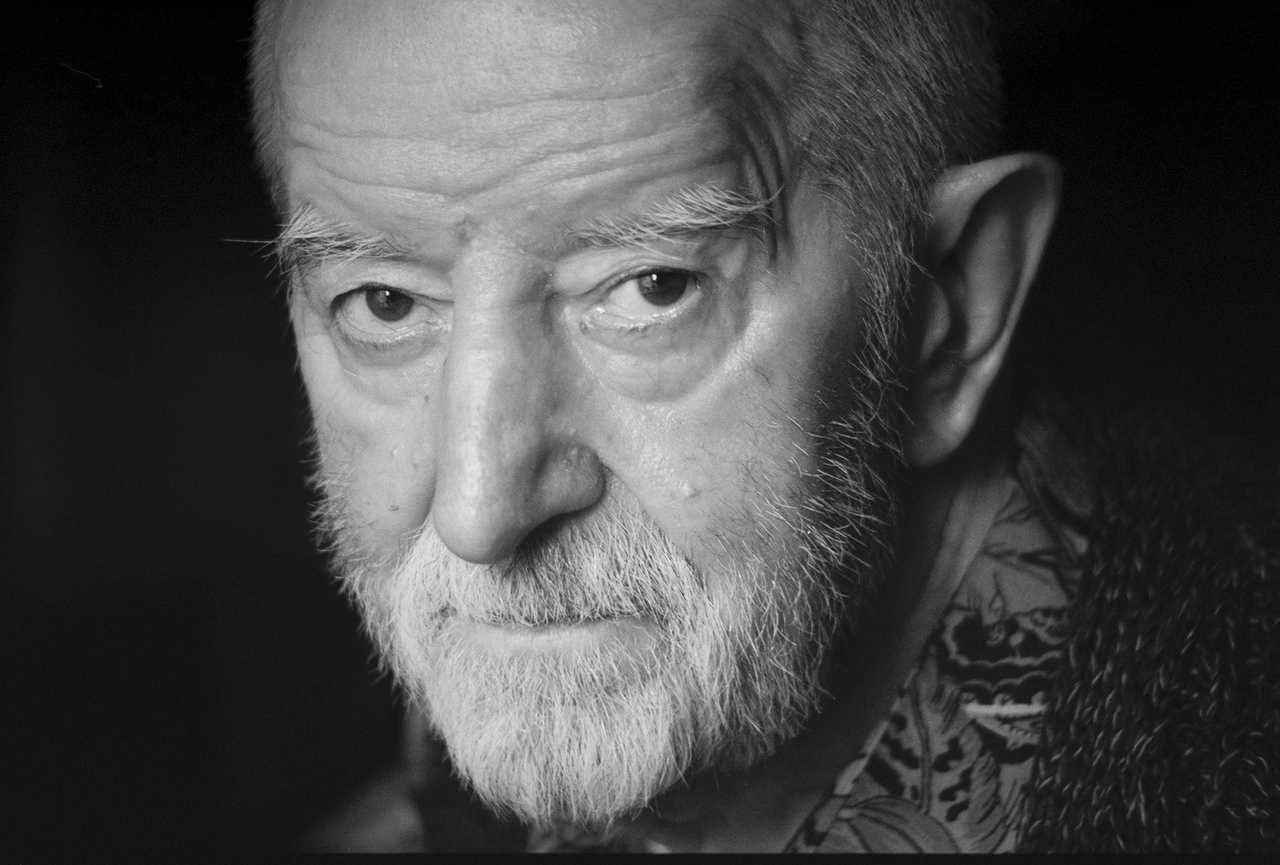 2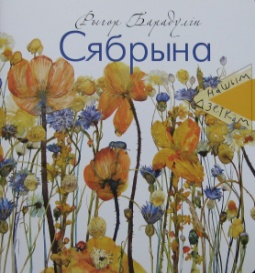 345678910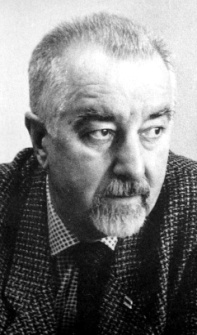 111213